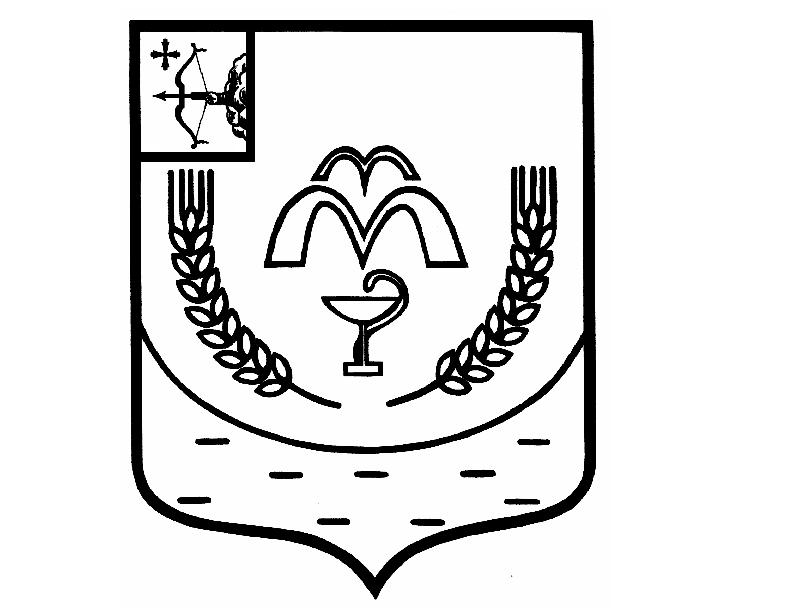 КУМЕНСКАЯ РАЙОННАЯ ДУМАПЯТОГО СОЗЫВАРЕШЕНИЕот 13.08.2019 № 25/202  пгт КумёныОб утверждении Положения о порядке ведения реестра муниципального имущества Куменского районаВ соответствии с Приказом Министерства экономического развития Российской Федерации от 30.08.2011 № 424 "Об утверждении порядка ведения органами местного самоуправления реестров муниципального имущества",  статьей 23 Устава муниципального образования Куменский муниципальный район Кировской области Кумёнская районная Дума РЕШИЛА:1.Утвердить Положение о ведения реестра муниципального имущества Куменского района в новой редакции. Прилагается.2.Решение Куменской районной Думы от 11.03.2010 №44/339 «Об утверждении Положения о реестре муниципального имущества Куменского района», решение Куменской районной Думы от 06.09.2011 №6/61 «О внесении изменений в решение Куменской районной Думы от 11.03.2010 № 44/339» считать утратившими силу.3. Настоящее решение вступает в силу с момента подписания.Председатель Куменской районной Думы    А.Г. ЛеушинГлава  Куменского  района           И.Н. Шемпелев                                                       Утверждено                                                                      решением Куменской                                                              районной Думы                                                                          от 13.08.2019 № 25/202ПОЛОЖЕНИЕ о порядке ведения реестра муниципального имущества Куменского района1. Общие положения1.1. Настоящее Положение устанавливает порядок ведения реестра муниципального имущества (далее - Реестр) муниципального образования Куменский муниципальный район Кировской области, определяет правила внесения сведений об имуществе в Реестр, требования к порядку предоставления информации из Реестра, состав информации о муниципальном имуществе, принадлежащем на вещном праве или в силу закона органу местного самоуправления, муниципальным учреждениям, муниципальным унитарным предприятиям, иным лицам (далее - Правообладатель (балансодержатель) и подлежащем учету в Реестре, порядок ее сбора и обработки.1.2. Реестр представляет собой информационную учетную систему, построенную на единых методологических и программно-технических принципах, содержащую структурированный перечень объектов учета и данных по ним.1.3. Целью создания и ведения Реестра является повышение эффективности и оперативности управления муниципальным имуществом.1.4. Правообладателем (балансодержателем) в настоящем Положении считается муниципальное учреждение или муниципальное предприятие, которое содержит на своем балансе подлежащее учету в Реестре муниципальное имущество, закрепленное на праве оперативного управления или хозяйственного ведения, ведет бухгалтерскую, статистическую и иную предусмотренную законодательством отчетность.2. Объекты учета в РеестреОбъектами учета в Реестре являются:- находящееся в муниципальной собственности недвижимое имущество (здание, строение, сооружение, объект незавершенного строительства, земельный участок, жилое, нежилое помещение или иной прочно связанный с землей объект, перемещение которого без соразмерного ущерба его назначению невозможно, либо иное имущество, отнесенное законом к недвижимости);
-  находящееся в муниципальной собственности движимое имущество, акции, доли (вклады) в уставном (складочном) капитале хозяйственного общества или товарищества либо иное не относящееся к недвижимости имущество, стоимость которого превышает размер, установленный решением представительного органа муниципального образования; - муниципальные унитарные предприятия, муниципальные учреждения, хозяйственные общества, товарищества, акции, доли (вклады) в уставном (складочном) капитале которых принадлежат муниципальному образованию Куменский район, иные юридические лица, учредителем которых оно является.3. Ведение Реестра осуществляется специалистом отдела муниципального имущества и земельных ресурсов администрации Куменского района.Специалист обязан:- обеспечивать соблюдение правил ведения реестра и требований, предъявляемых к системе ведения реестра;- обеспечивать соблюдение прав доступа к реестру и защиту государственной и коммерческой тайны;- осуществлять информационно-справочное обслуживание, выдавать выписки из реестров.4. Реестр состоит из 3 разделов.В раздел 1 включаются сведения о муниципальном недвижимом имуществе, в том числе:- наименование недвижимого имущества;- адрес (местоположение) недвижимого имущества;- кадастровый номер муниципального недвижимого имущества;- площадь, протяженность и (или) иные параметры, характеризующие физические свойства недвижимого имущества;- сведения о балансовой стоимости недвижимого имущества и начисленной амортизации (износе);- сведения о кадастровой стоимости недвижимого имущества;- даты возникновения и прекращения права муниципальной собственности на недвижимое имущество;- реквизиты документов - оснований возникновения (прекращения) права муниципальной собственности на недвижимое имущество;- сведения о правообладателе муниципального недвижимого имущества;- сведения об установленных в отношении муниципального недвижимого имущества ограничениях (обременениях) с указанием основания и даты их возникновения и прекращения.В раздел 2 включаются сведения о муниципальном движимом имуществе, в том числе:- наименование движимого имущества;- сведения о балансовой стоимости движимого имущества и начисленной амортизации (износе);- даты возникновения и прекращения права муниципальной собственности на движимое имущество;- реквизиты документов - оснований возникновения (прекращения) права муниципальной собственности на движимое имущество;- сведения о правообладателе муниципального движимого имущества;- сведения об установленных в отношении муниципального движимого имущества ограничениях (обременениях) с указанием основания и даты их возникновения и прекращения.В отношении акций акционерных обществ в раздел 2 реестра также включаются сведения о:- наименовании акционерного общества-эмитента, его основном государственном регистрационном номере;- количестве акций, выпущенных акционерным обществом (с указанием количества привилегированных акций), и размере доли в уставном капитале, принадлежащей муниципальному образованию, в процентах;- номинальной стоимости акций.В отношении долей (вкладов) в уставных (складочных) капиталах хозяйственных обществ и товариществ в раздел 2 реестра также включаются сведения о:- наименовании хозяйственного общества, товарищества, его основном государственном регистрационном номере;- размере уставного (складочного) капитала хозяйственного общества, товарищества и доли муниципального образования в уставном (складочном) капитале в процентах.В раздел 3 включаются сведения о муниципальных унитарных предприятиях, муниципальных учреждениях, хозяйственных обществах, товариществах, акции, доли (вклады) в уставном (складочном) капитале которых принадлежат муниципальным образованиям, иных юридических лицах, в которых муниципальное образование является учредителем (участником), в том числе:- полное наименование и организационно-правовая форма юридического лица;- адрес (местонахождение);- основной государственный регистрационный номер и дата государственной регистрации;- реквизиты документа - основания создания юридического лица (участия муниципального образования в создании (уставном капитале) юридического лица);- размер уставного фонда (для муниципальных унитарных предприятий);- размер доли, принадлежащей муниципальному образованию в уставном (складочном) капитале, в процентах (для хозяйственных обществ и товариществ);- данные о балансовой и остаточной стоимости основных средств (фондов) (для муниципальных учреждений и муниципальных унитарных предприятий);- среднесписочная численность работников (для муниципальных учреждений и муниципальных унитарных предприятий).Разделы 1 и 2 группируются по видам имущества и содержат сведения о сделках с имуществом. Раздел 3 группируется по организационно-правовым формам лиц.5. Реестры ведутся на бумажных и электронных носителях. В случае несоответствия информации на указанных носителях приоритет имеет информация на бумажных носителях.Реестры должны храниться и обрабатываться в местах, недоступных для посторонних лиц, с соблюдением условий, обеспечивающих предотвращение хищения, утраты, искажения и подделки информации.Документы Реестра хранятся в соответствии с Федеральным законом от 22 октября 2004 г. № 125-ФЗ "Об архивном деле в Российской Федерации"6. Внесение в Реестр сведений об объектах учета и записей об изменении сведений о них осуществляется на основе письменного заявления правообладателя недвижимого и (или) движимого имущества, сведения о котором подлежат включению в разделы 1 и 2 Реестра, или лица, сведения о котором подлежат включению в раздел 3 Реестра.Заявление с приложением заверенных копий документов предоставляется в отдел муниципального имущества и земельных ресурсов администрации Куменского района в 2-недельный срок с момента возникновения, изменения или прекращения права на объекты учета (изменения сведений об объектах учета).Сведения о создании муниципальных унитарных предприятий, муниципальных учреждений, хозяйственных обществ и иных юридических лиц, а также об участии муниципального образования «Куменский район» в юридических лицах вносятся в Реестр на основании принятых решений о создании (участии в создании) таких юридических лиц.Внесение в Реестр записей об изменении сведений о муниципальных унитарных предприятиях, муниципальных учреждениях и иных лицах, учтенных в разделе 3 Реестра, осуществляется на основании письменных заявлений указанных лиц, к которым прилагаются заверенные копии документов, подтверждающих изменение сведений. Соответствующие заявления предоставляются в отдел муниципального имущества и земельных ресурсов администрации Куменского района в 2-недельный срок с момента изменения сведений об объектах учета.В отношении объектов казны муниципального образования «Куменский район» сведения об объектах учета и записи об изменении сведений о них вносятся в Реестр на основании надлежащим образом заверенных копий документов, подтверждающих приобретение муниципальным образованием имущества, возникновение, изменение, прекращение права муниципальной собственности на имущество, изменений сведений об объектах учета. 7. В случае, если установлено, что имущество не относится к объектам учета либо имущество не находится в собственности муниципального образования «Куменский район», не подтверждены права лица на муниципальное имущество, правообладателем не представлены или представлены не полностью документы, необходимые для включения сведений в Реестр, специалист отдела муниципального имущества и земельных ресурсов администрации Куменского района, уполномоченный вести Реестр, принимает решение об отказе включения сведений об имуществе в Реестр.При принятии решения об отказе включения в Реестр сведений об объекте учета правообладателю направляется письменное сообщение об отказе (с указанием его причины).Решение об отказе включения в Реестр сведений об объектах учета может быть обжаловано правообладателем в порядке, установленном законодательством Российской Федерации.8. Сведения об объектах учета, содержащихся в Реестрах, носят открытый характер и предоставляются любым заинтересованным лицам в виде выписок из реестров.Предоставление сведений об объектах учета осуществляется отделом муниципального имущества и земельных ресурсов администрации Куменского района на основании письменных запросов в 10-дневный срок со дня поступления запроса.